Дистанционное обучение для 4 «Б» класса (27.01. – 2.02)ДЕНЬ  НЕДЕЛИПредметДомашнее задание27 января(четверг)ЧтениеСтр.32 – 38  пересказ от имени главного героя (прислать видео), На видео: учебник по литературному чтению в закрытом виде держим в руках.ПредметДомашнее задание28 января(пятница) +2 февраля(среда)Технология + Изо«Дымковская барыня из пластиковой бутылки и пластилина»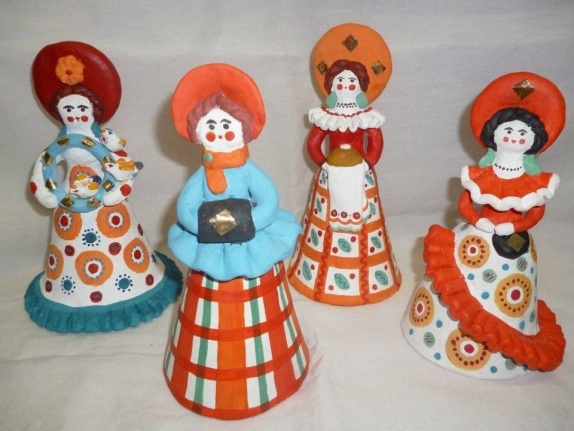 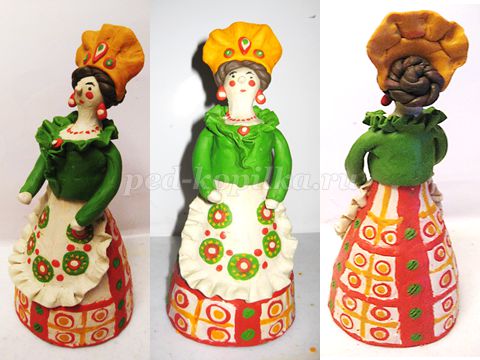  Презентация поэтапного выполнения.ПредметДомашнее задание31 января(понедельник)Чтение К. Г. Паустовский «Корзина с еловыми шишками».  Просмотр материала к уроку: https://resh.edu.ru/subject/lesson/4514/start/192972/ (начнем урок 1-4 пункт)Стр.39 – 47 прочитатьПредметДомашнее задание1 февраля(вторник)ЧтениеК. Г. Паустовский «Корзина с еловыми шишками».  Просмотр материала к уроку, выполнение заданий: https://resh.edu.ru/subject/lesson/4514/start/192972/ (основная часть 1-4 пункт; тренировочные задания 1- 6 пункт.)Стр.39 – 47 выразительно безошибочное чтение, деление на части.